Требования к использованию системы видео конференцийДля  полноценной возможности использовать видеоконференции необходимо:Веб-Камера, подключённая и настроеннаяМикрофон(если он не встроен в видеокамеру)Наличие колонокДля большего комфорта рекомендуется использовать широкоформатный монитор разрешением от 1600х900Вход в систему  видеоконференции и регистрацияПри входе будет предложение ввести логин(в поле пользователь) и пароль , если у Вы уже зарегистрировались в системе.  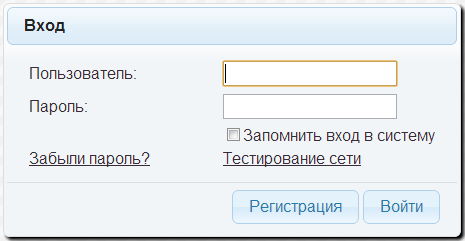 Если у Вас нет логина, то необходимо нажать на кнопку «Регистрация», чтобы зарегистрироваться.  Появиться форма, представленная на рисунке ниже, в которой ва необходимо ввести свои данные.Имя – Ваше имяФамилия – Ваша фамилияПользыватель – Ваш логин, с помошью которого вы будите входить в систему . Латинскими буквамиПароль – Ваш пароль , с помошью которого вы будите входить в систему . Латинскими буквамиПовторить – повторить парольE-Mail – адрес вашего реально существующего почтового ящикаТаймзона – желательно выбрать Asia/VladivistokСтрана – выбрать «Russian Federation»Язык – выбрать «russian»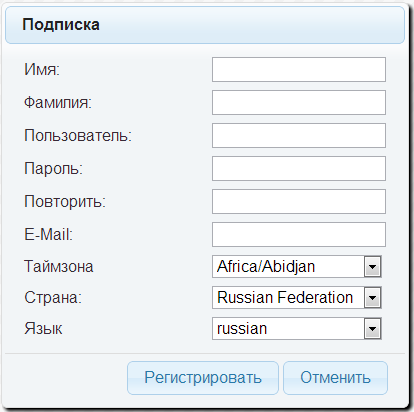 Главная страница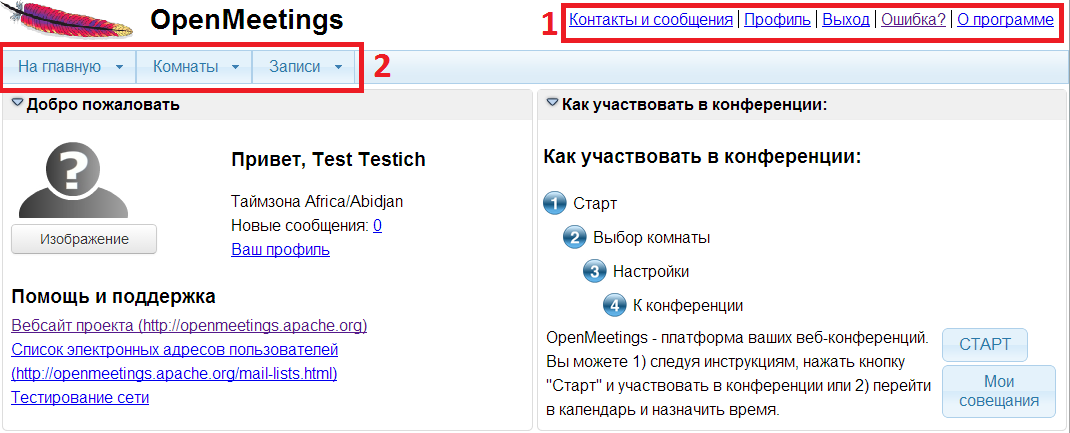 Панель №1:Контакты и сообщения – будут отображаться ваши личные сообщенияПрофиль – редактирование ваших личных данныхВыход – выйти из текущего пользователяОшибка? – сообщить об ошибкеО программе – о программеПанель №2:На главную Моя домашняя страница – возращение на главную страницуМои совещания – календарь с предстоящими совещаниямиКомнатыПубличные комнаты – публичные комнаты, которые доступны для всехПриватные комнаты – комнаты, которыми могут пользоваться пользователи из той же группы (членство в той или иной группе назначается модераторами или администраторами)Мои комнаты – комнаты предназначенные для персонального использования . Они созданы через календарь, у них есть начало и конец жизни. Эти комнаты перечислены здесь только то время, пока ими можно пользоваться.ЗаписиЗаписи – просмотр записей прошедших конференцийИзменения собственного профиляДля этого необходимо из главной странице нажать на ссылку «Профиль» в верхнем правом углу.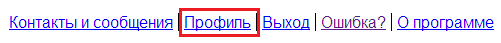  На данной странице можно изменить свои данные и сменить фотографию с помощью кнопки «Изображение». 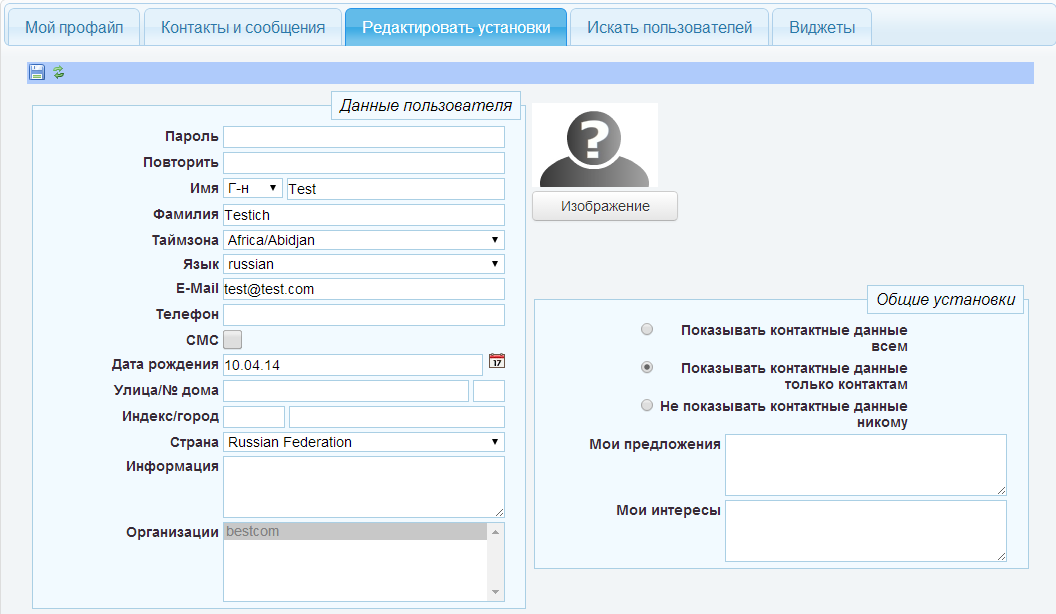 Поиск пользователейДля этого необходимо из главной странице нажать на ссылку «Профиль» в верхнем правом углу и перейти во вкладку «Искать пользователей».На данной странице можно найти пользователей, просмотреть их профиль , добавить в свои контакты  и рассылать личные сообщения 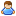 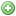 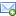 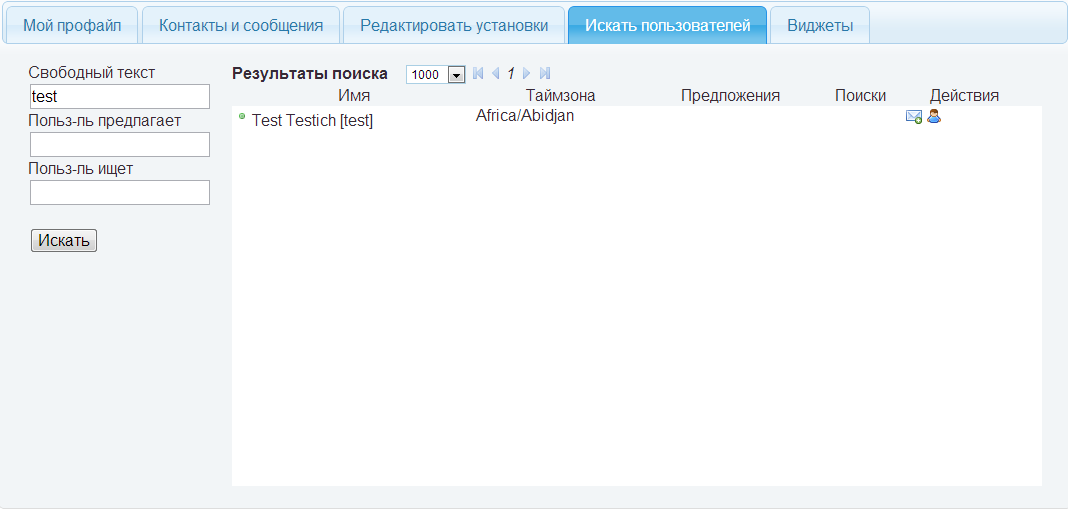 Контакты и сообщенияВ данной вкладке можно прочитать свои личные сообщения и  отправлять новые другим участникам видео конференций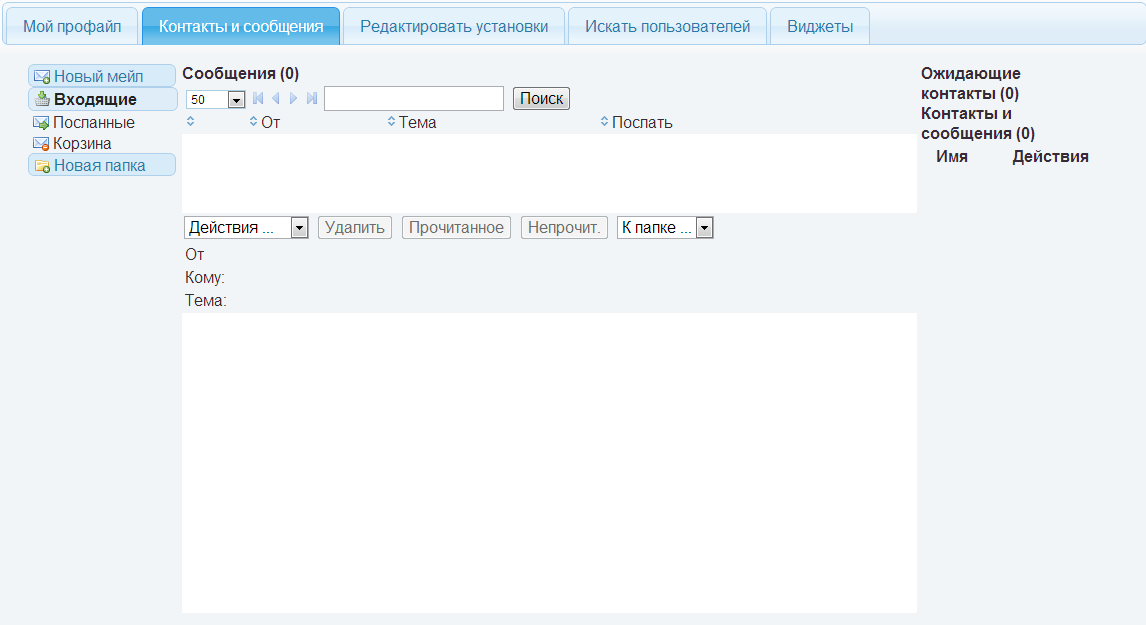 Вход в комнаты видеоконференцийДля того чтобы войти в комнату необходимо нажать на кнопку  «Комнаты» советующем меню и выбрать одно из следующих групп: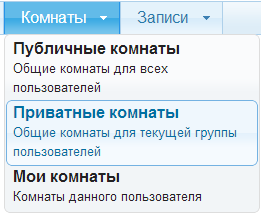 Публичные комнаты – доступны для всех. Модерируются назначенными модераторами или администраторами.Приватные комнаты – доступны для конкретных групп пользователейМои комнаты - комнаты предназначенные для персонального использования . Они созданы через календарь, у них есть начало и конец жизни. Эти комнаты перечислены здесь только то время, пока ими можно пользоваться. Модератором данной комнаты является её создатель.После входа высветится список доступных комнат с их описанием, количеством участников в конференции и их списком.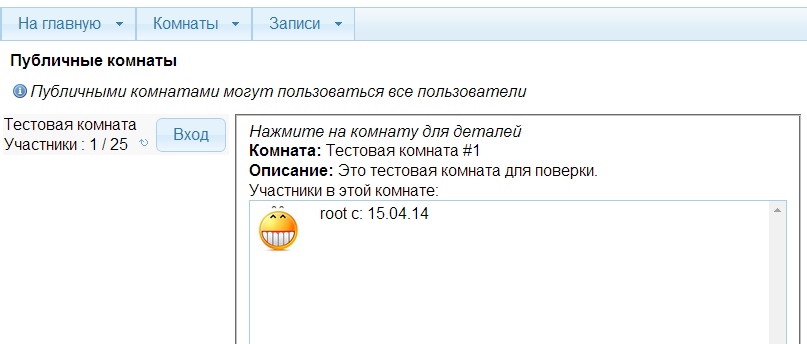 Для участия в той или иной комнате конференций необходимо нажать кнопку «Вход». После чего начнётся загрузка.Навигация в комнате видео конференцийПосле захода в комнату Adobe Flash Player запросит доступ к камере и микрофону, на что необходимо ответить  утвердительно. 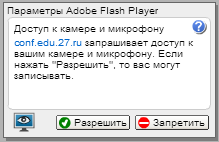 После Вам необхдимо в настройках выбрать Вашу подключёную камеру( «Выбрать камеру») и микрофон(«Выбрать микрофон»).В поле «Разрешении камеры» рекомендуеться ставиить с 320х240 по 640х480. Так же максимально возможное расширение зависит от вашей камеры.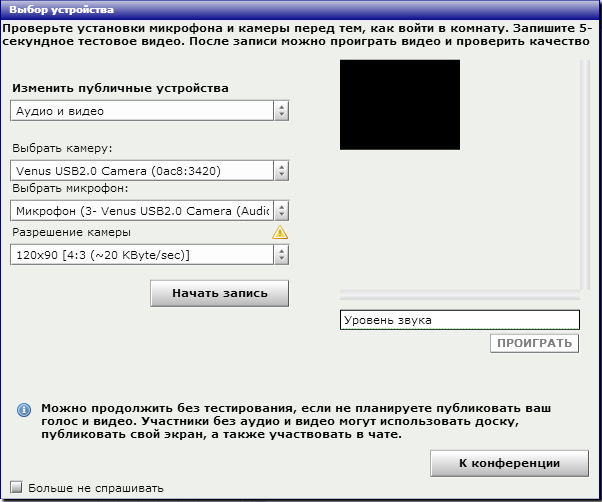 После установки всех необходимых настроек жмём кнопку «К конференции».После входа вы увидите основное окно конференции, оно представлено на рисунке ниже.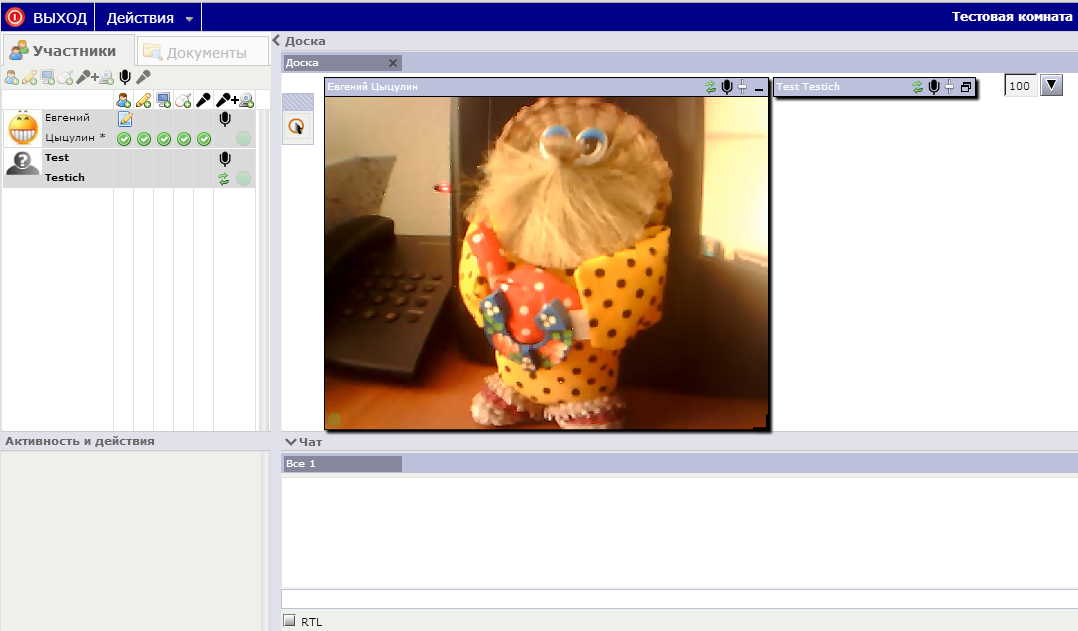 С лева представлен список участников конференции, а так же их права в данной конференции. Модератор данной комнаты может: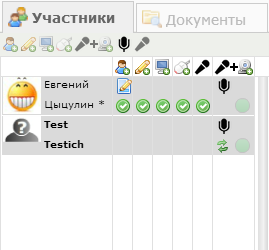 Исключать из конференции любого участника данной конференцииДавать и забирать права у любого участника конференцииПроводить опросыЗагружать документы для публикацииНаличие либо отсутствие определённых типов  прав можно определить по зелёным галочкам  в соответствующем столбце напротив участника конференции.ЧатСнизу представлен чат для переписки участников конференции. Сообщение вписывается в поле снизу и отправляется нажатием кнопки Enter на клавиатуре либо кнопки «отправить»  слева от поля.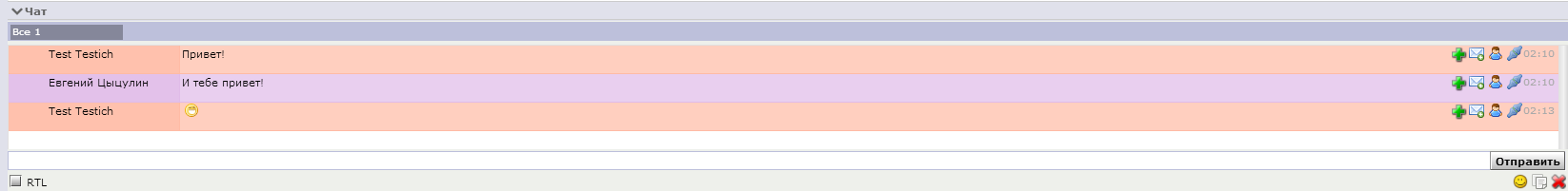 ДоскаЕсли у вас есть права на использование доски, то вы сможете свободно ею пользоваться. Функциональностью она мало отличается от простого графического редактора.В подразделе «Свойства» вы сможете менять параметры рисуемой фигуры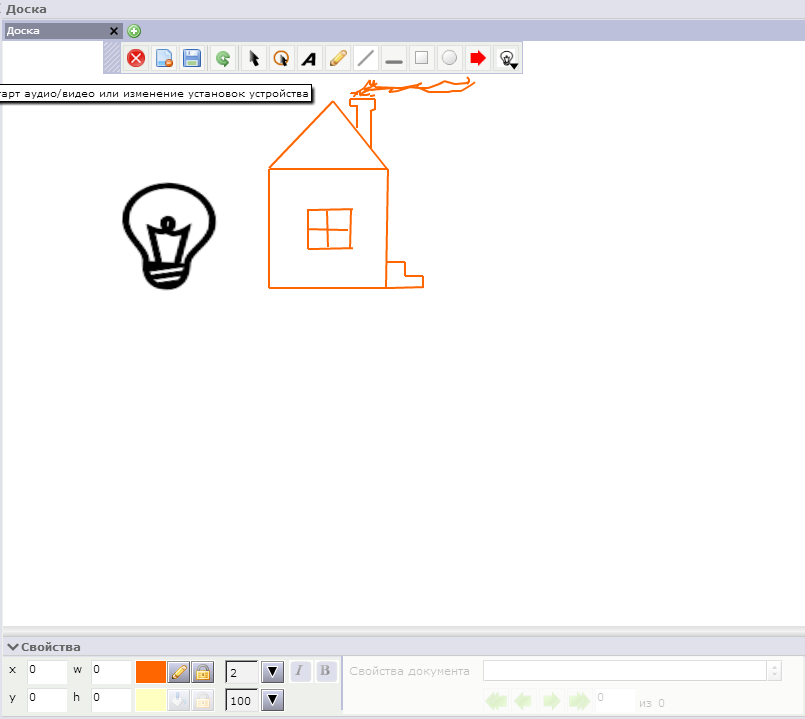 Демонстрация документа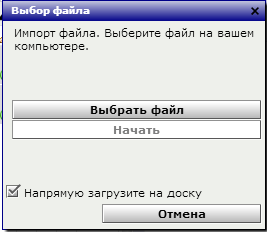 Для демонстрации документов необходимо иметь права на загрузку и использования доски.Для загрузки документа  в видеоконференцию необходимо нажать в верхнем правом углу страницы нажать кнопку «Файл» далее «Загрузить файл» появиться окно, представленное на рисунке справа. В котором необходимо нажать на кнопку «Выбрать файл» и указать необходимый документ хранящийся на вашем компьютере. После загорится кнопка «Начать». А при установленной галочке «Напрямую загрузите на доску» документ сразу же появиться на доске  после обработки.Для опубликования уже загруженных документов необходимо мышью перетащить нужный документ на доску.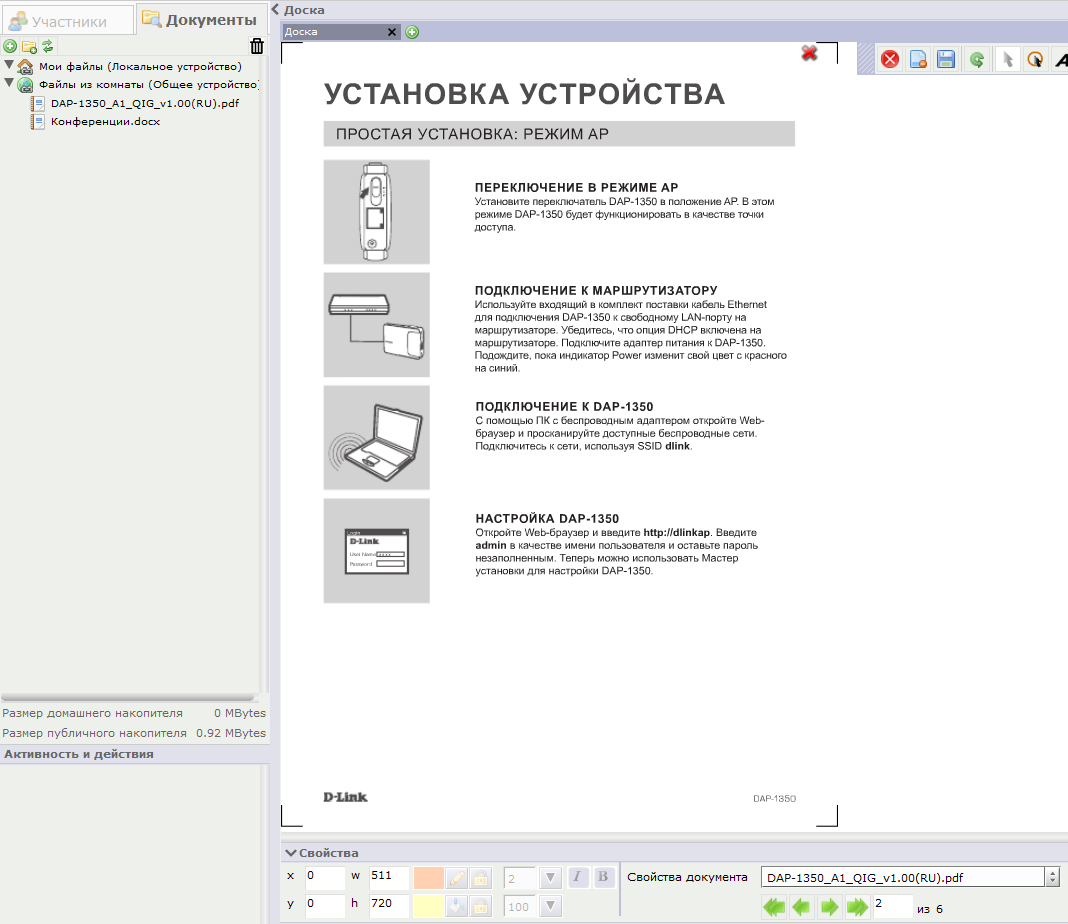 Для пролистывания  страниц документа используйте стрелки в разделе «Свойства» 